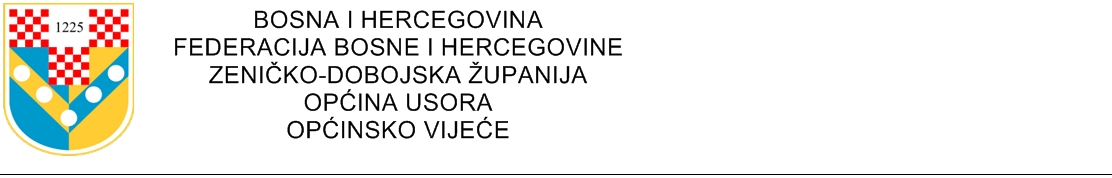 Broj: 01-02-18/23Datum, 9.3.2023.godineNa temelju  članka  23. Statuta  Općine  Usora  („Službeni glasnik Općine Usora“, broj 5/17) i članaka  86. i 94. Poslovnika o radu  Općinskog vijeća Općine Usora  (“Sluzbeni glasnik  Opcine Usora” broj: 8/17), Općinsko vijeće Usora na svojoj XX (dvadesetoj) redovitoj sjednici održanoj dana 7.3.2023. godinedonosiZAKLJUČAKOpćinsko vijeće Usora prihvaća Nacrt Odluke o javnim raspravama u Općini Usora.Nacrt Odluke o javnim raspravama u Općini Usorase upućuje u javnu raspravu. Rok  za  provođenje javne rasprave je 15 dana.Organizatori  javne rasprave su Općinski načelnik i Stručna služba Općinskog vijeća. Usmeni dio javne rasprave će se održati u dvorani Općinskog vijeća Usora, gdje će biti organizirana jedna središnja javna rasprava.O datumu i vremenu održavanja javne rasprave organizatori će na pogodan način obavijestiti javnost, kao i o mjestu  gdje je moguće izvršiti uvid u Nacrt Odluke o javnim raspravama u Općini Usora.Nacrt Odluke o javnim raspravama u Općini Usoraće biti objavljen na web stranici  Općine Usora, te će biti dostupan u Stručnoj službi Općinskog vijeća.Općinsko vijeće Usora zadužuje Općinskog načelnika i Stručnu službu Općinskog vijećada prilikom izrade Prijedloga Odluke o javnim raspravama u Općini Usora uzmu u obzir prijedloge, stavove i sugestije  radnih  tijela, te vijećnika iznesene  u raspravi  na sjednici Općinskog vijeća, kao i one istaknute tijekom javne rasprave ili podnesene od strane pojedinaca, udruženja i drugih sudionika u raspravi i da o tome podnesu izvješće Općinskom vijeću.Zaključak stupa na snagu danom donošenja.		Predsjedatelj Općinskog Vijeća Usora 			Anto Matić, dipl. pravnikDostaviti:Općinski  načelnikStručna služba Općinskog vijećaPismohrana